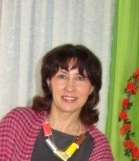 Попова Ирина АлександровнаПедагог дополнительного образованияМАОУ ДОД ДДТ «Юность»Объединение «Юный художник»МАСТЕР – КЛАССТема: « ДЕКОРАТИВНОЕ ПАННО ПО МОТИВАМ ЖОСТОВСКИХ ПОДНОСОВ»Цель мастер – класса: познакомить учащихся с художественным народным промыслом Жостово .В настоящее время народное искусство широко применяется в художественном воспитании детей.Занятия декоративно – прикладным искусством способствуют развитию творческого воображения, наблюдательности, художественного мышления и памяти ребенка.Главный смысл широкого применения народного декоративного искусства в работе с учащимися – это воспитание предпосылок чувства глубокой любви к своей Родине, к своему народу, чувства патриотизма, самосознания.Задача мастер - класса показать  развивающие функции декоративно-прикладного искусства народов России в доступной форме для детей младшего школьного возраста с использованием цветной бумаги.Оборудование:1)Для педагога : иллюстрации  и  фотографии с композициями жостовских подносов, методические пособия, таблицы, готовое изделие,  раздаточный материал. 2)Для воспитанников – ножницы, цветная бумага, гофрированная бумага, картон, клей.Музыкальный ряд: П.И. Чайковский “Вальс цветов”, русская народная мелодия.Литературный  ряд: стихи о Жостово.Этапы работы:Выбрать форму подноса, ( круглый, овальный, резной). Использовать картон любого цвета. Предпочтительнее: черный, синий, фиолетовый. Вырезать из цветной бумаги крупные цветы, листья ( по готовому шаблону).Составить композицию  на картоне и приклеить  крупные цветы и листья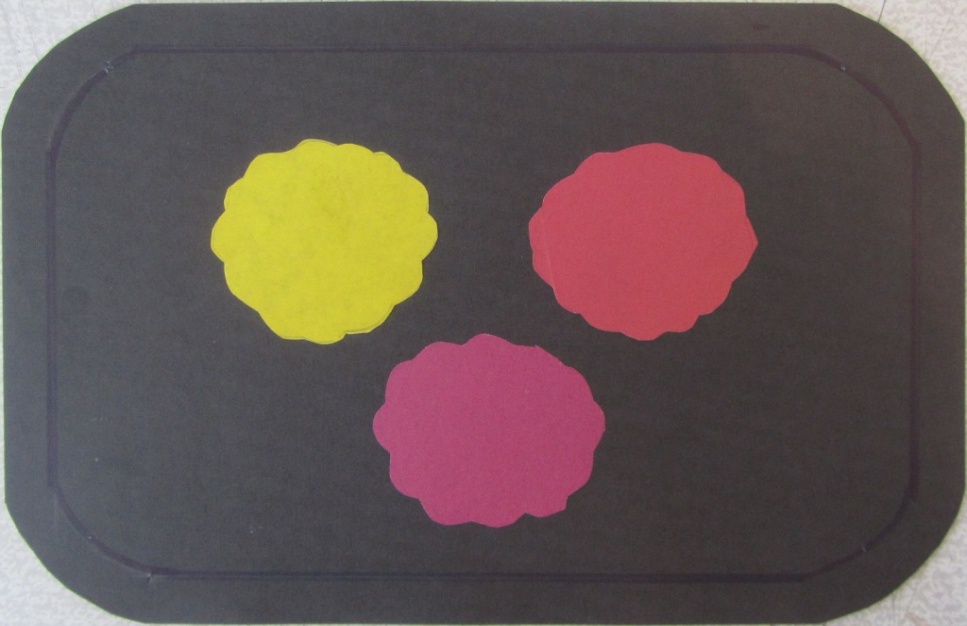 Вырезать  мелкие цветы, бутоны. Добавить в композицию. 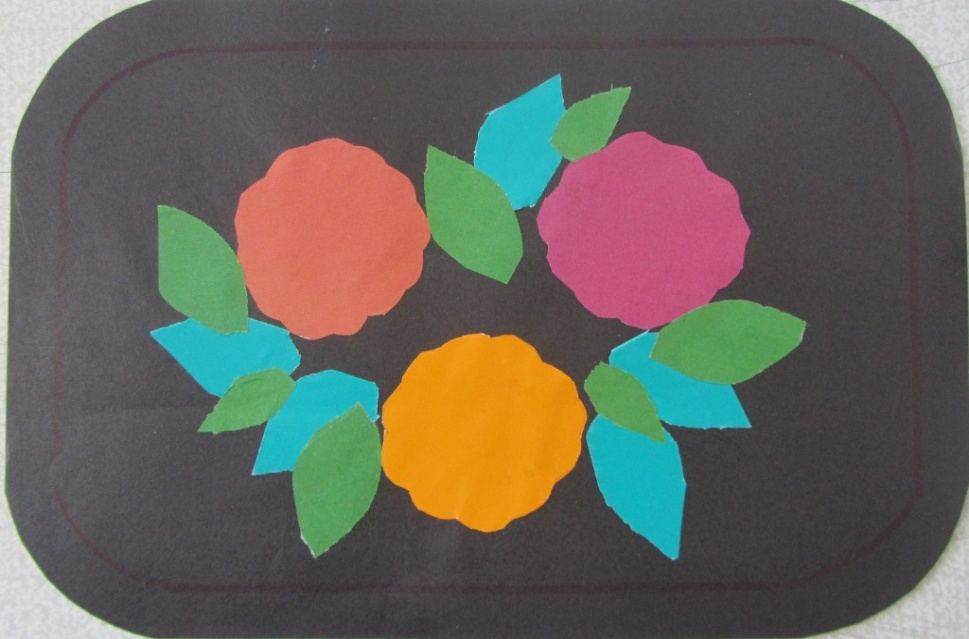 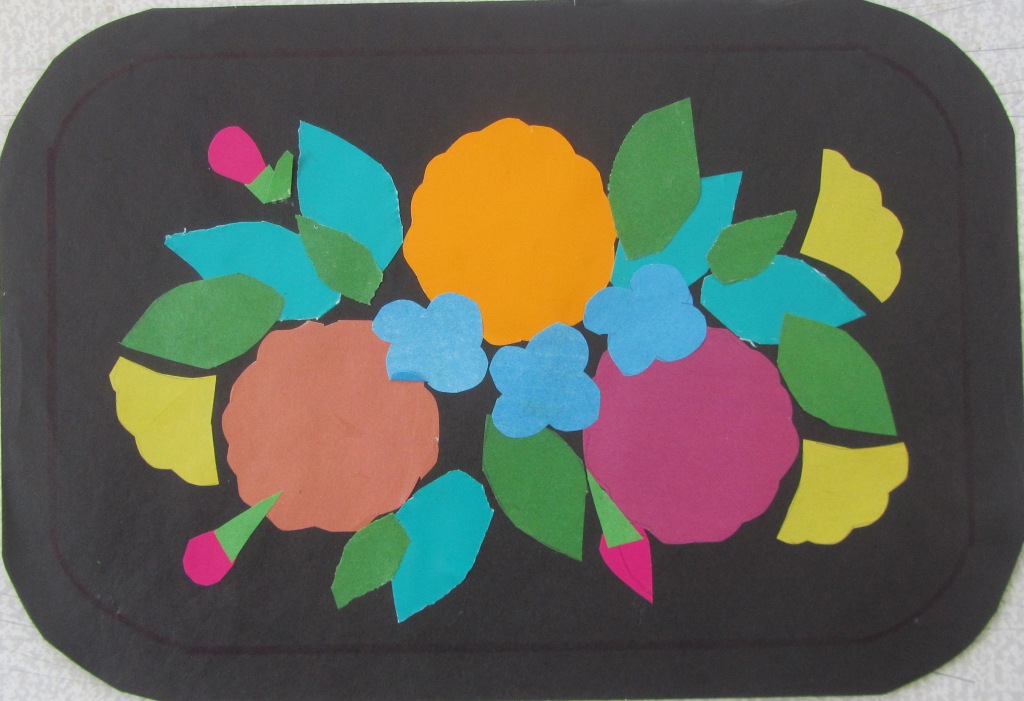 Создать объемные цветы из гофрированной бумаги, используя технику торцевания.  Приклеить объемные цветы на декоративное панно – поднос. 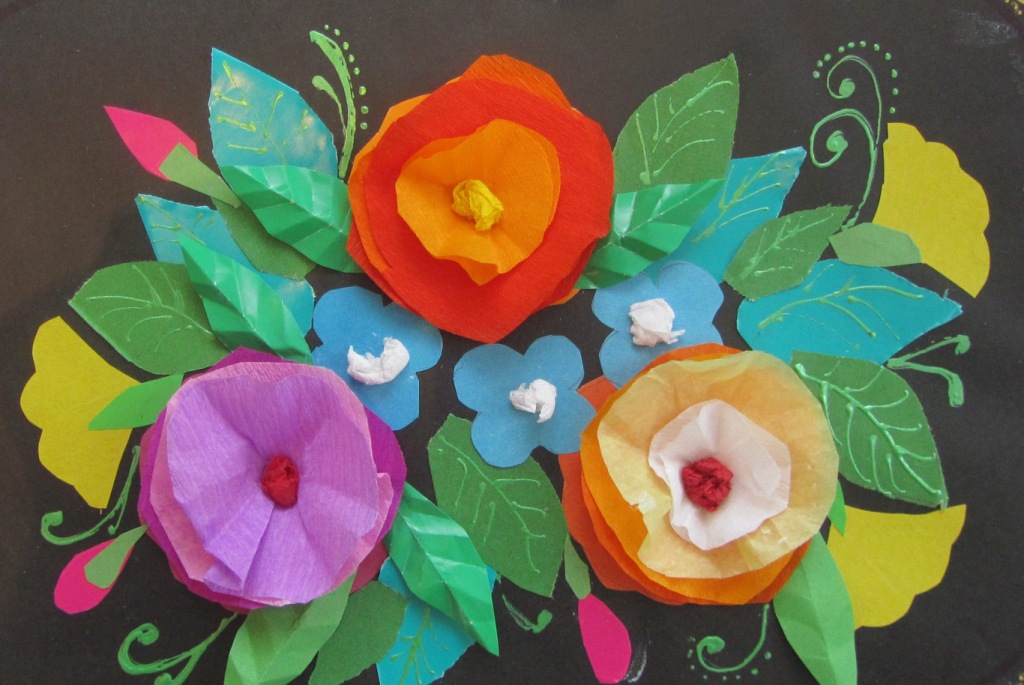 Нарисовать веточки, завитки, прожилки на листочках с помощью маркеров, фломастеров или контуров для стекла.Нарисовать по краю подноса узор растительного орнамента. 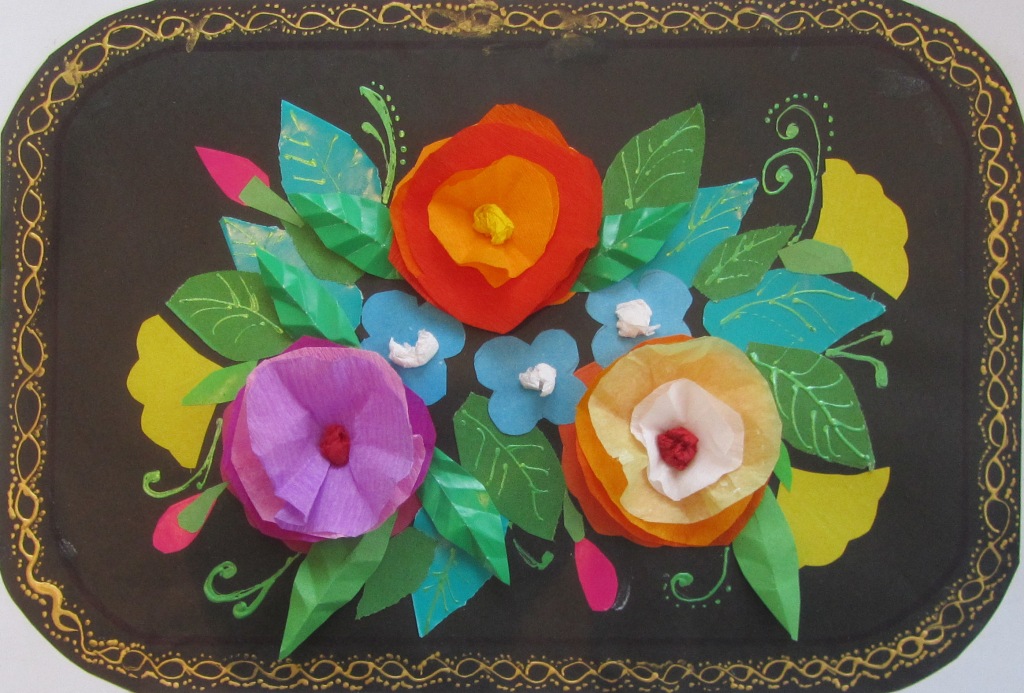 Композиция на тему «Жостовский поднос» выполнила Петрова Катя – 9 лет.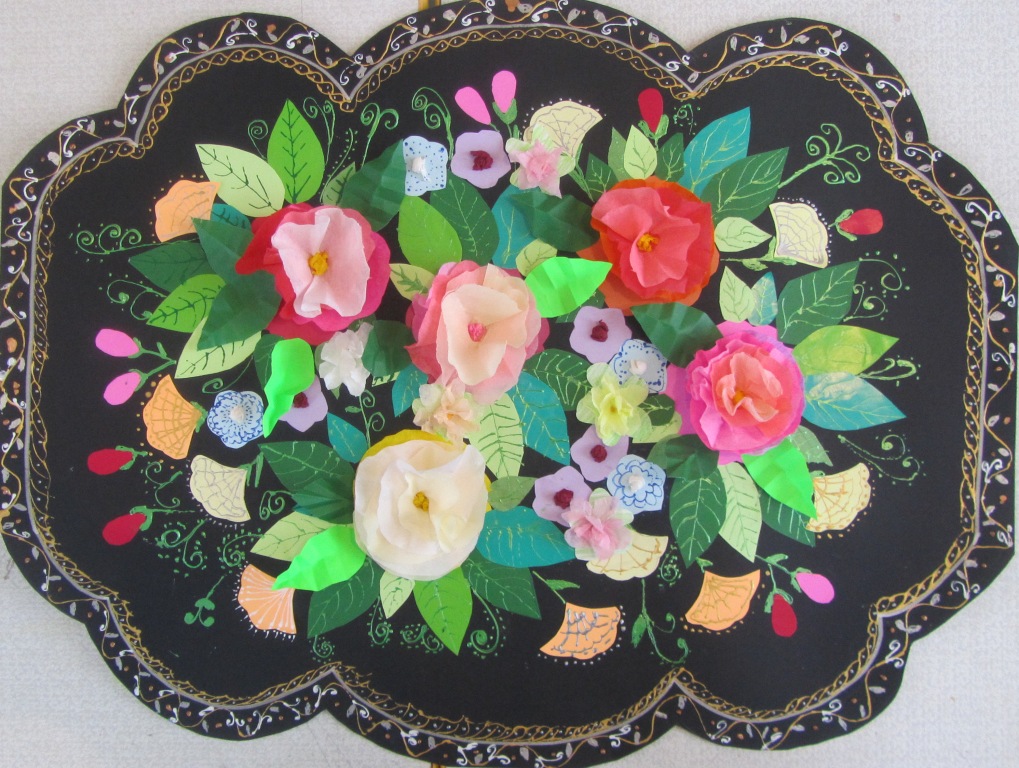 Коллективная работа воспитанников 8-9 лет объединения «Юный художник».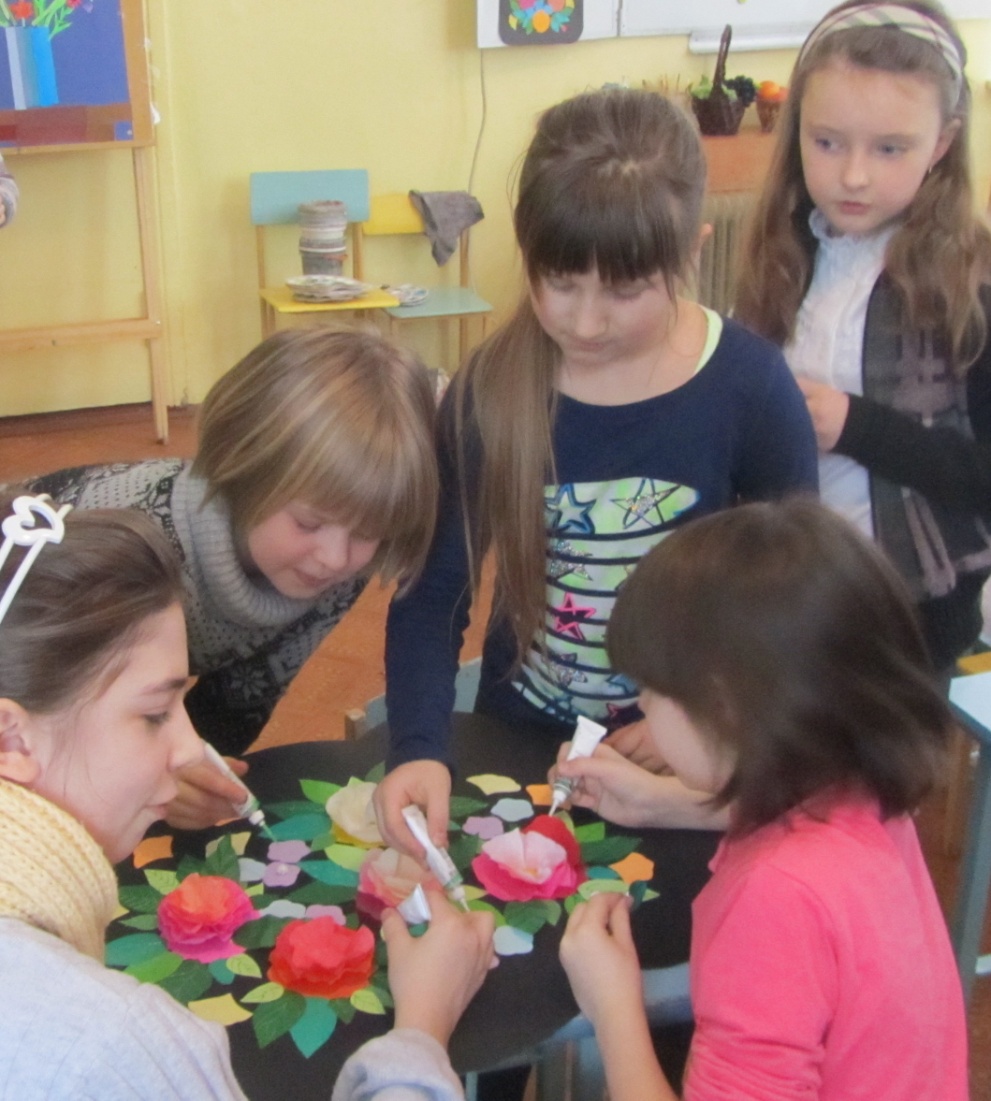 